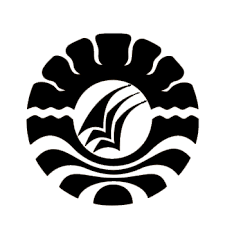 SKRIPSIPENGARUH PENGGUNAAN MEDIA BAHAN ALAM TERHADAP KEMAMPUAN MENGENAL BENTUK GEOMETRIPADA ANAK USIA DINI KELOMPOK B DI TAMAN KANAK-KANAK  ITTIHAD DESA BONDE KECAMATAN CAMPALAGIAN KABUPATEN POLEWALI MANDARULFA PRATIWI. HPROGRAM STUDI PENDIDIKAN GURU PENDIDIKAN ANAK USIA DINIFAKULTAS ILMU PENDIDIKANUNIVERSITAS NEGERI MAKASSAR2017PENGARUH PENGGUNAAN MEDIA BAHAN ALAM TERHADAP KEMAMPUAN MENGENAL BENTUK GEOMETRI PADA ANAK USIA DINI KELOMPOK B DI TAMAN KANAK-KANAK  ITTIHAD DESA BONDE KECAMATAN CAMPALAGIAN KABUPATEN POLEWALI MANDARSKRIPSIDiajukan untuk Memenuhi Sebagian Persyaratan GunaMemperoleh Gelar Sarjana Pendidikan Strata Satu Pada Program StudiPendidikan Guru Pendidikan Anak Usia Dini Fakultas Ilmu Pendidikan Universitas Negeri MakassarULFA PRATIWI. H1349042020PROGRAM STUDI PENDIDIKAN GURU PENDIDIKAN ANAK USIA DINIFAKULTAS ILMU PENDIDIKANUNIVERSITAS NEGERI MAKASSAR2017